Зарегистрировано в Минюсте России 20 мая 2015 г. N 37338МИНИСТЕРСТВО ТРУДА И СОЦИАЛЬНОЙ ЗАЩИТЫ РОССИЙСКОЙ ФЕДЕРАЦИИПРИКАЗот 24 апреля 2015 г. N 250нОБ УТВЕРЖДЕНИИ ОСОБЕННОСТЕЙПРОВЕДЕНИЯ СПЕЦИАЛЬНОЙ ОЦЕНКИ УСЛОВИЙ ТРУДА НА РАБОЧИХМЕСТАХ ОТДЕЛЬНЫХ КАТЕГОРИЙ МЕДИЦИНСКИХ РАБОТНИКОВ И ПЕРЕЧНЯМЕДИЦИНСКОЙ АППАРАТУРЫ (АППАРАТОВ, ПРИБОРОВ, ОБОРУДОВАНИЯ),НА НОРМАЛЬНОЕ ФУНКЦИОНИРОВАНИЕ КОТОРОЙ МОГУТ ОКАЗЫВАТЬВОЗДЕЙСТВИЕ СРЕДСТВА ИЗМЕРЕНИЙ, ИСПОЛЬЗУЕМЫЕ В ХОДЕПРОВЕДЕНИЯ СПЕЦИАЛЬНОЙ ОЦЕНКИ УСЛОВИЙ ТРУДАВ соответствии с частью 7 статьи 9 и частью 4 статьи 13 Федерального закона от 28 декабря 2013 г. N 426-ФЗ "О специальной оценке условий труда" (Собрание законодательства Российской Федерации, 2013, N 52, ст. 6991; 2014, N 26, ст. 3366) и пунктами 3 - 5 перечня рабочих мест в организациях, осуществляющих отдельные виды деятельности, в отношении которых специальная оценка условий труда проводится с учетом устанавливаемых уполномоченным федеральным органом исполнительной власти особенностей, утвержденного постановлением Правительства Российской Федерации от 14 апреля 2014 г. N 290 (Собрание законодательства Российской Федерации, 2014, N 17, ст. 2056), приказываю:Утвердить по согласованию с Министерством здравоохранения Российской Федерации:особенности проведения специальной оценки условий труда на рабочих местах отдельных категорий медицинских работников, непосредственно оказывающих скорую (скорую специализированную) медицинскую помощь в экстренной или неотложной формах вне медицинской организации, в том числе в ходе медицинской эвакуации, согласно приложению N 1;особенности проведения специальной оценки условий труда на рабочих местах медицинских работников, расположенных в помещениях, к которым нормативными правовыми актами Российской Федерации предъявляются требования, связанные с необходимостью поддержания особого микробиологического состояния среды и устойчивого режима функционирования медицинского оборудования (отделения реанимации, интенсивной терапии, операционные), согласно приложению N 2;особенности проведения специальной оценки условий труда на рабочих местах медицинских работников, непосредственно осуществляющих диагностику и лечение с использованием медицинской аппаратуры (аппаратов, приборов, оборудования), на нормальное функционирование которой могут оказывать воздействие средства измерений, используемые в ходе проведения специальной оценки условий труда, согласно приложению N 3;перечень медицинской аппаратуры (аппаратов, приборов, оборудования), на нормальное функционирование которой могут оказывать воздействие средства измерений, используемые в ходе проведения специальной оценки условий труда, согласно приложению N 4.МинистрМ.А.ТОПИЛИНПриложение N 1к приказу Министерства трудаи социальной защитыРоссийской Федерацииот 24 апреля 2015 г. N 250нОСОБЕННОСТИПРОВЕДЕНИЯ СПЕЦИАЛЬНОЙ ОЦЕНКИ УСЛОВИЙ ТРУДАНА РАБОЧИХ МЕСТАХ ОТДЕЛЬНЫХ КАТЕГОРИЙ МЕДИЦИНСКИХРАБОТНИКОВ, НЕПОСРЕДСТВЕННО ОКАЗЫВАЮЩИХ СКОРУЮ (СКОРУЮСПЕЦИАЛИЗИРОВАННУЮ) МЕДИЦИНСКУЮ ПОМОЩЬ В ЭКСТРЕННОЙИЛИ НЕОТЛОЖНОЙ ФОРМАХ ВНЕ МЕДИЦИНСКОЙ ОРГАНИЗАЦИИ,В ТОМ ЧИСЛЕ В ХОДЕ МЕДИЦИНСКОЙ ЭВАКУАЦИИ1. Специальная оценка условий труда на рабочих местах отдельных категорий медицинских работников, непосредственно оказывающих скорую (скорую специализированную) медицинскую помощь в экстренной или неотложной формах вне медицинской организации, в том числе в ходе медицинской эвакуации (далее соответственно - медицинские работники, рабочие места), осуществляется в соответствии с Методикой проведения специальной оценки условий труда <1> с учетом настоящих Особенностей.--------------------------------<1> Утверждена приказом Минтруда России от 24 января 2014 г. N 33н "Об утверждении Методики проведения специальной оценки условий труда, Классификатора вредных и (или) опасных производственных факторов, формы отчета о проведении специальной оценки условий труда и инструкции по ее заполнению" (зарегистрирован Минюстом России 21 марта 2014 г., регистрационный N 31689) с изменениями, внесенными приказом Минтруда России от 20 января 2015 г. N 24н (зарегистрирован Минюстом России 9 февраля 2015 г., регистрационный N 35927).2. К особенностям проведения специальной оценки условий труда на рабочих местах относятся территориально меняющиеся рабочие зоны, включающие в себя станцию (подстанцию) скорой медицинской помощи, автомобили скорой медицинской помощи, жилые, общественные, служебные помещения, помещения стационара, иные помещения, а также открытые территории вне зданий, сооружений, помещений, где находится человек, нуждающийся в оказании скорой (скорой специализированной) медицинской помощи.Осуществление идентификации потенциально вредных и (или) опасных производственных факторов, проведение исследований (испытаний) и измерений вредных и (или) опасных производственных факторов непосредственно на рабочих местах в присутствии лиц, которым оказывается соответствующая медицинская помощь, не допускается.3. Эксперты и иные работники организации, проводящей специальную оценку условий труда, непосредственно участвующие в проведении специальной оценки условий труда на рабочих местах, должны осуществлять деятельность по идентификации потенциально вредных и (или) опасных производственных факторов, проведению исследований (испытаний) и измерений вредных и (или) опасных производственных факторов на рабочих местах под контролем уполномоченного лица работодателя.4. Обязательным исследованиям (испытаниям) и измерениям на рабочих местах подлежат следующие вредные и (или) опасные производственные факторы:а) химический фактор;б) шум;в) вибрация;г) параметры микроклимата (в салоне транспортного средства, задействованного при оказании скорой (скорой специализированной) медицинской помощи в экстренной или неотложной формах вне медицинской организации, в том числе в ходе медицинской эвакуации);д) биологический фактор;е) тяжесть трудового процесса;ж) напряженность трудового процесса.5. При отнесении условий труда к классу (подклассу) условий труда на рабочих местах дополнительно оценивается их травмоопасность.6. Оценка травмоопасности рабочих мест проводится экспертом организации, проводящей специальную оценку условий труда.7. Объектами оценки травмоопасности рабочих мест являются:а) станция (подстанция) скорой медицинской помощи, жилые, общественные, служебные и другие специализированные объекты, на которых непосредственно осуществляется деятельность медицинских работников;б) наземный, водный и авиационный виды транспорта, используемые при оказании скорой медицинской помощи, а также задействованные в медицинской эвакуации;в) медицинское оборудование, которым оснащены автомобили скорой медицинской помощи и иные виды транспорта, используемые при оказании скорой медицинской помощи, а также задействованные в медицинской эвакуации.8. Оценка травмоопасности рабочих мест проводится:а) на соответствие объектов оценки травмоопасности требованиям охраны труда в части требований по защите от механических воздействий, за исключением жилых, общественных, служебных и других специализированных объектов;б) на возможность осуществления на объектах оценки травмоопасности действий третьих лиц, способных создать угрозу жизни и здоровью медицинских работников.9. Результаты оценки травмоопасности рабочих мест оформляются в виде протокола, который подписывается экспертом организации, проводящей специальную оценку условий труда, членами комиссии по проведению специальной оценки условий труда и ее председателем.10. По результатам оценки травмоопасности рабочих мест условия труда классифицируются следующим образом:а) допустимый класс травмоопасности - на рабочем месте не выявлено нарушений требований охраны труда и условия труда не создают травмоопасных факторов;б) опасный класс травмоопасности - на рабочем месте выявлено одно или более нарушений требований охраны труда и (или) условия труда создают травмоопасные факторы.11. Итоговый класс (подкласс) условий труда на рабочих местах, по результатам оценки травмоопасности которых установлен опасный класс травмоопасности, повышается на одну степень.12. В ходе отнесения условий труда на рабочих местах к классу (подклассу) условий труда по напряженности трудового процесса итоговый класс (подкласс) условий труда по параметрам напряженности трудового процесса повышается на одну степень в связи с осуществлением медицинскими работниками целенаправленных действий по оказанию экстренной медицинской помощи в условиях дефицита времени, отсутствия информации о состоянии здоровья пациента и необходимости принятия решений, от которых в дальнейшем зависит его жизнь и здоровье.Приложение N 2к приказу Министерства трудаи социальной защитыРоссийской Федерацииот 24 апреля 2015 г. N 250нОСОБЕННОСТИПРОВЕДЕНИЯ СПЕЦИАЛЬНОЙ ОЦЕНКИ УСЛОВИЙ ТРУДАНА РАБОЧИХ МЕСТАХ МЕДИЦИНСКИХ РАБОТНИКОВ, РАСПОЛОЖЕННЫХВ ПОМЕЩЕНИЯХ, К КОТОРЫМ НОРМАТИВНЫМИ ПРАВОВЫМИ АКТАМИРОССИЙСКОЙ ФЕДЕРАЦИИ ПРЕДЪЯВЛЯЮТСЯ ТРЕБОВАНИЯ, СВЯЗАННЫЕС НЕОБХОДИМОСТЬЮ ПОДДЕРЖАНИЯ ОСОБОГО МИКРОБИОЛОГИЧЕСКОГОСОСТОЯНИЯ СРЕДЫ И УСТОЙЧИВОГО РЕЖИМА ФУНКЦИОНИРОВАНИЯМЕДИЦИНСКОГО ОБОРУДОВАНИЯ (ОТДЕЛЕНИЯ РЕАНИМАЦИИ,ИНТЕНСИВНОЙ ТЕРАПИИ, ОПЕРАЦИОННЫЕ)1. Специальная оценка условий труда на рабочих местах медицинских работников, расположенных в помещениях, к которым нормативными правовыми актами Российской Федерации предъявляются требования, связанные с необходимостью поддержания особого микробиологического состояния среды и устойчивого режима функционирования медицинского оборудования (отделения реанимации, интенсивной терапии, операционные) (далее соответственно - медицинские работники, рабочие места), осуществляется в соответствии с Методикой проведения специальной оценки условий труда <1> с учетом настоящих Особенностей.--------------------------------<1> Утверждена приказом Минтруда России от 24 января 2014 г. N 33н "Об утверждении Методики проведения специальной оценки условий труда, Классификатора вредных и (или) опасных производственных факторов, формы отчета о проведении специальной оценки условий труда и инструкции по ее заполнению" (зарегистрирован Минюстом России 21 марта 2014 г., регистрационный N 31689) с изменениями, внесенными приказом Минтруда России от 20 января 2015 г. N 24н (зарегистрирован Минюстом России 9 февраля 2015 г., регистрационный N 35927).Для целей настоящих Особенностей к рабочим местам также относятся отделения анестезиологии - реанимации, отделения анестезиологии - реанимации с палатами реанимации и интенсивной терапии, неонатологические отделения, операционные блоки, включающие операционные, ординаторские (для врачей), сестринские (для среднего медицинского персонала), посты медицинских сестер, палаты для пациентов.2. Эксперты и иные работники организации, проводящей специальную оценку условий труда, непосредственно участвующие в проведении специальной оценки условий труда на рабочих местах, должны:а) иметь заключение об отсутствии инфекционных заболеваний;б) осуществлять деятельность по идентификации потенциально вредных и (или) опасных производственных факторов, проведению исследований (испытаний) и измерений вредных и (или) опасных производственных факторов на рабочих местах под контролем уполномоченного лица работодателя;в) обеспечивать соблюдение требований, связанных с необходимостью поддержания на рабочих местах особого микробиологического состояния среды, пройти полную санитарную обработку в санитарном пропускнике со сменой одежды и дезинфекцией рук, находиться в санитарной одежде (халат, бахилы, шапочка, маска).3. Осуществление идентификации потенциально вредных и (или) опасных производственных факторов, проведение исследований (испытаний) и измерений вредных и (или) опасных производственных факторов непосредственно на рабочих местах в присутствии лиц, которым оказывается соответствующая медицинская помощь, не допускается.4. При проведении исследований (испытаний) и измерений вредных и (или) опасных производственных факторов на рабочих местах должны применяться средства измерений, соответствующие требованиям электромагнитной совместимости.5. Обязательным исследованиям (испытаниям) и измерениям на рабочих местах подлежат следующие вредные и (или) опасные производственные факторы:а) химические факторы;б) неионизирующее излучение;в) ионизирующее излучение;г) биологический фактор;д) тяжесть трудового процесса;е) напряженность трудового процесса.6. В ходе отнесения условий труда на рабочих местах к классу (подклассу) условий труда по напряженности трудового процесса итоговый класс (подкласс) условий труда по параметрам напряженности трудового процесса повышается на одну степень в связи с:а) оказанием медицинскими работниками специализированной, в том числе высокотехнологичной, медицинской помощи путем выполнения операций в операционных с применением хирургических (микрохирургических) методов лечения, а также при родовспоможении и послеродовой период;б) оказанием медицинскими работниками в отделениях реанимации и интенсивной терапии, отделениях анестезиологии - реанимации, отделениях анестезиологии - реанимации с палатами реанимации и интенсивной терапии, неонатологических отделениях реанимационного пособия, выполнением ими манипуляций, направленных на спасение жизни пациента, находящегося в угрожающем жизни состоянии, и управлением жизненно важными функциями его организма.Приложение N 3к приказу Министерства трудаи социальной защитыРоссийской Федерацииот 24 апреля 2015 г. N 250нОСОБЕННОСТИПРОВЕДЕНИЯ СПЕЦИАЛЬНОЙ ОЦЕНКИ УСЛОВИЙ ТРУДАНА РАБОЧИХ МЕСТАХ МЕДИЦИНСКИХ РАБОТНИКОВ, НЕПОСРЕДСТВЕННООСУЩЕСТВЛЯЮЩИХ ДИАГНОСТИКУ И ЛЕЧЕНИЕ С ИСПОЛЬЗОВАНИЕММЕДИЦИНСКОЙ АППАРАТУРЫ (АППАРАТОВ, ПРИБОРОВ, ОБОРУДОВАНИЯ),НА НОРМАЛЬНОЕ ФУНКЦИОНИРОВАНИЕ КОТОРОЙ МОГУТ ОКАЗЫВАТЬВОЗДЕЙСТВИЕ СРЕДСТВА ИЗМЕРЕНИЙ, ИСПОЛЬЗУЕМЫЕ В ХОДЕПРОВЕДЕНИЯ СПЕЦИАЛЬНОЙ ОЦЕНКИ УСЛОВИЙ ТРУДА1. Специальная оценка условий труда на рабочих местах медицинских работников, непосредственно осуществляющих диагностику и лечение с использованием медицинской аппаратуры (аппаратов, приборов, оборудования), на нормальное функционирование которой могут оказывать воздействие средства измерений, используемые в ходе проведения специальной оценки условий труда (далее соответственно - медицинские работники, рабочие места), осуществляется в соответствии с Методикой проведения специальной оценки условий труда <1> с учетом настоящих Особенностей.--------------------------------<1> Утверждена приказом Минтруда России от 24 января 2014 г. N 33н "Об утверждении Методики проведения специальной оценки условий труда, Классификатора вредных и (или) опасных производственных факторов, формы отчета о проведении специальной оценки условий труда и инструкции по ее заполнению" (зарегистрирован Минюстом России 21 марта 2014 г., регистрационный N 31689) с изменениями, внесенными приказом Минтруда России от 20 января 2015 г. N 24н (зарегистрирован Минюстом России 9 февраля 2015 г., регистрационный N 35927).2. Эксперты и иные работники организации, проводящей специальную оценку условий труда, непосредственно участвующие в проведении специальной оценки условий труда на рабочих местах, должны:а) иметь заключение об отсутствии инфекционных заболеваний;б) осуществлять деятельность по идентификации потенциально вредных и (или) опасных производственных факторов, проведению исследований (испытаний) и измерений вредных и (или) опасных производственных факторов на рабочих местах под контролем уполномоченного лица работодателя;в) обеспечивать соблюдение требований, связанных с необходимостью поддержания устойчивого режима функционирования медицинской аппаратуры (аппаратов, приборов, оборудования).3. Осуществление идентификации потенциально вредных и (или) опасных производственных факторов, проведение исследований (испытаний) и измерений вредных и (или) опасных производственных факторов непосредственно на рабочих местах в присутствии лиц, которым оказывается соответствующая медицинская помощь, не допускается.4. При проведении исследований (испытаний) и измерений вредных и (или) опасных производственных факторов на рабочих местах должны применяться средства измерений, соответствующие требованиям электромагнитной совместимости.5. При проведении специальной оценки условий труда на рабочих местах до начала проведения исследований (испытаний) и измерений вредных и (или) опасных производственных факторов эксперт организации, проводящей специальную оценку условий труда, обязан изучить техническую документацию на используемую на рабочих местах медицинскую аппаратуру (аппаратов, приборов, оборудования) с целью недопущения воздействия на ее нормальное функционирование в ходе проведения исследований (испытаний) и измерений вредных и (или) опасных производственных факторов.Приложение N 4к приказу Министерства трудаи социальной защитыРоссийской Федерацииот 24 апреля 2015 г. N 250нПЕРЕЧЕНЬМЕДИЦИНСКОЙ АППАРАТУРЫ (АППАРАТОВ, ПРИБОРОВ, ОБОРУДОВАНИЯ),НА НОРМАЛЬНОЕ ФУНКЦИОНИРОВАНИЕ КОТОРОЙ МОГУТ ОКАЗЫВАТЬВОЗДЕЙСТВИЕ СРЕДСТВА ИЗМЕРЕНИЙ, ИСПОЛЬЗУЕМЫЕ В ХОДЕПРОВЕДЕНИЯ СПЕЦИАЛЬНОЙ ОЦЕНКИ УСЛОВИЙ ТРУДА1. Программно-диагностические комплексы, приборы для функциональной диагностики и контроля2. Плазменные фотометры3. Электрокардиографы, векторкардиографы, фонокардиографы, баллистокардиографы4. Оборудование спирографии (диффузиометрии, капноографии, оксигемографии)5. Оборудование для электроэнцефалографии (реоэнцефалографии), миографии, радиотелеметрии, электрогастрографии6. Оборудование лучевой терапии, теле-гамма терапии, рентгенотерапии, микроэлектроволновой терапии, ультравысокочастотной терапии7. Аппараты искусственного кровообращения8. Роботизированные хирургические комплексы9. Эндовидеохирургические комплексы10. Оборудование для эндосонографических исследований11. Конфокальные микроскопы\ql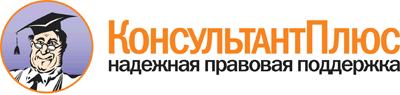 Приказ Минтруда России от 24.04.2015 N 250н отдельных категорий медицинских работников и перечня медицинской аппаратуры (аппаратов, приборов, оборудования), на нормальное функционирование которой могут оказывать воздействие средства измерений, используемые в ходе проведения специальной оценки условий труда"
(Зарегистрировано в Минюсте России 20.05.2015 N 37338)Документ предоставлен КонсультантПлюс

www.consultant.ru

Дата сохранения: 25.05.2015